Введение обновленных ФГОС НОО и ФГОС ООО с 01.09.2022 года  Министерством просвещения утверждены новые федеральные государственные образовательные стандарты (далее – ФГОС) начального общего и основного общего образования (далее – НОО и ООО соответственно). Обновлённая редакция ФГОС сохраняет принципы вариативности в формировании школами основных образовательных программ начального общего и основного общего образования, а также учёта интересов и возможностей как образовательных организаций, так и их учеников. С 1 сентября 2022 года во всех школах РФ будут вводить обновлённые ФГОС начального общего и основного общего образования.В МБОУ Русско-Мельхитуйская основная общеобразовательная школа по обновлённым ФГОС НОО и ФГОС ООО будут обучаться:с 1 сентября 2022 г учащиеся 1 и 5 классов.с 1 сентября 2023 г учащиеся 2-4 классов и 6-7 классов.с 1 сентября 2024 г. учащиеся 8-9 классов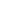    Обновлённые ФГОС также обеспечивают личностное развитие учащихся, включая гражданское, патриотическое, духовно-нравственное, эстетическое, физическое, трудовое, экологическое воспитание.Обновлённые ФГОС описывают систему требований к условиям реализации общеобразовательных программ, соблюдение которых обеспечивает равенство возможностей получения качественного образования для всех детей независимо от места жительства и дохода семьи.   В новом стандарте уделено внимание в т. ч. финансовой грамотности учеников, совершенствованию обучения на фоне развития информационных технологий.